ДЛЯ ОПЛАТЫ ЧЕРЕЗ ПАО СБЕРБАНК 1.Зайти в мобильное приложение Cбербанка
2.Платежи - далее выбрать - Образование - далее выбрать ВУЗы, колледжи, техникумы - далее в строке поиска набрать МГЮА, нажать «найти»,  3.Появится список услуг, необходимо найти ИНО им. Н.С. Киселевой (МГЮА) выбрать услугу Абитуриенты 
Внимание: Абитуриентам в назначение платежа необходимо указать фамилию, имя, отчество поступающего, номер договора, дату.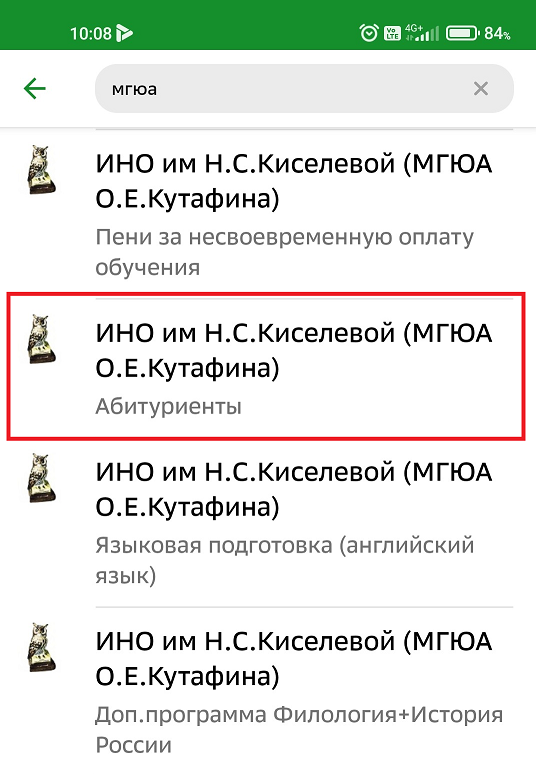 Для оплаты через другие банки образец заполнения 